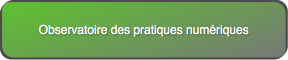 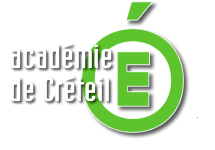 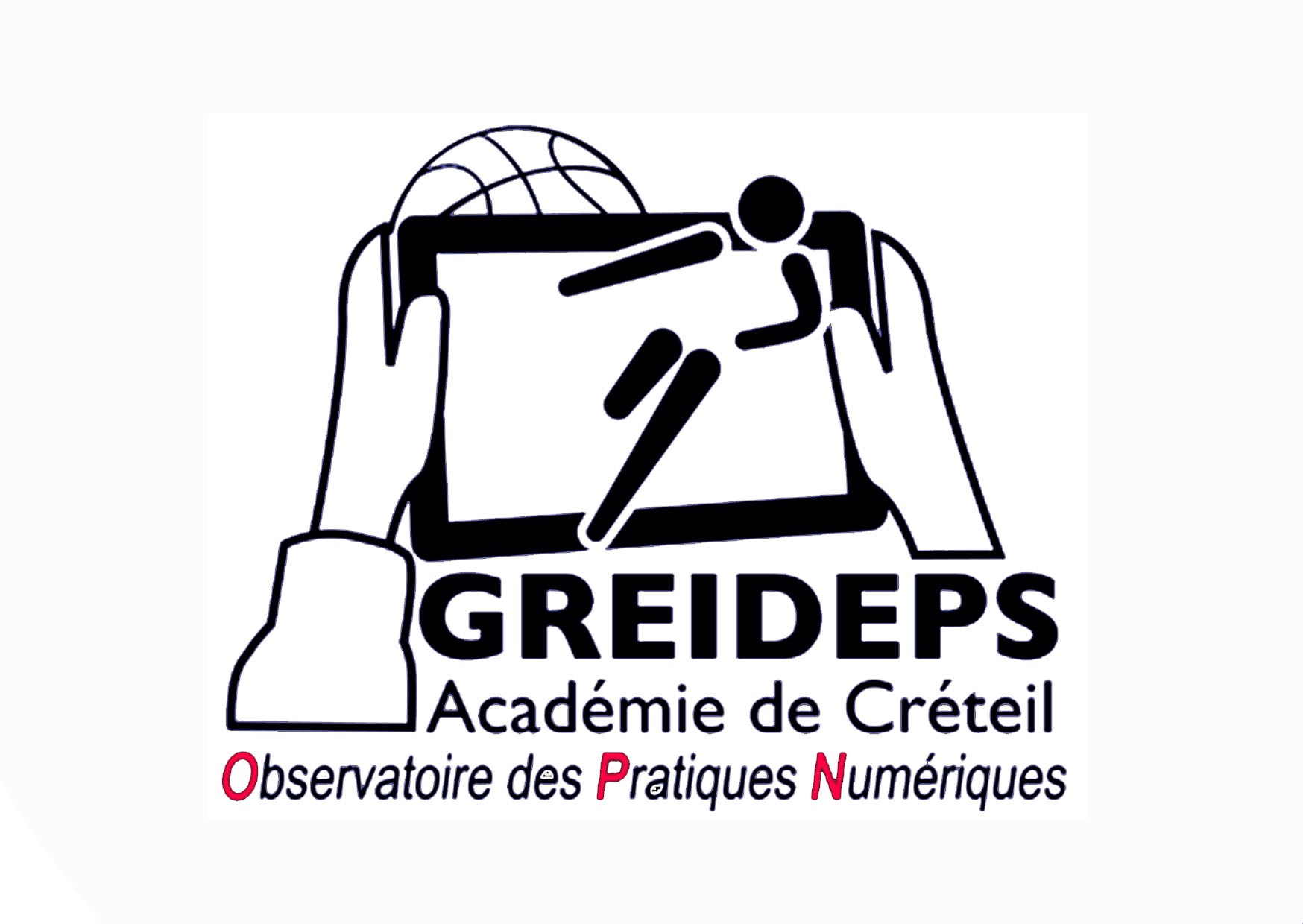 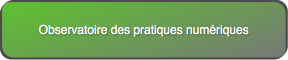 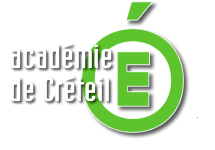 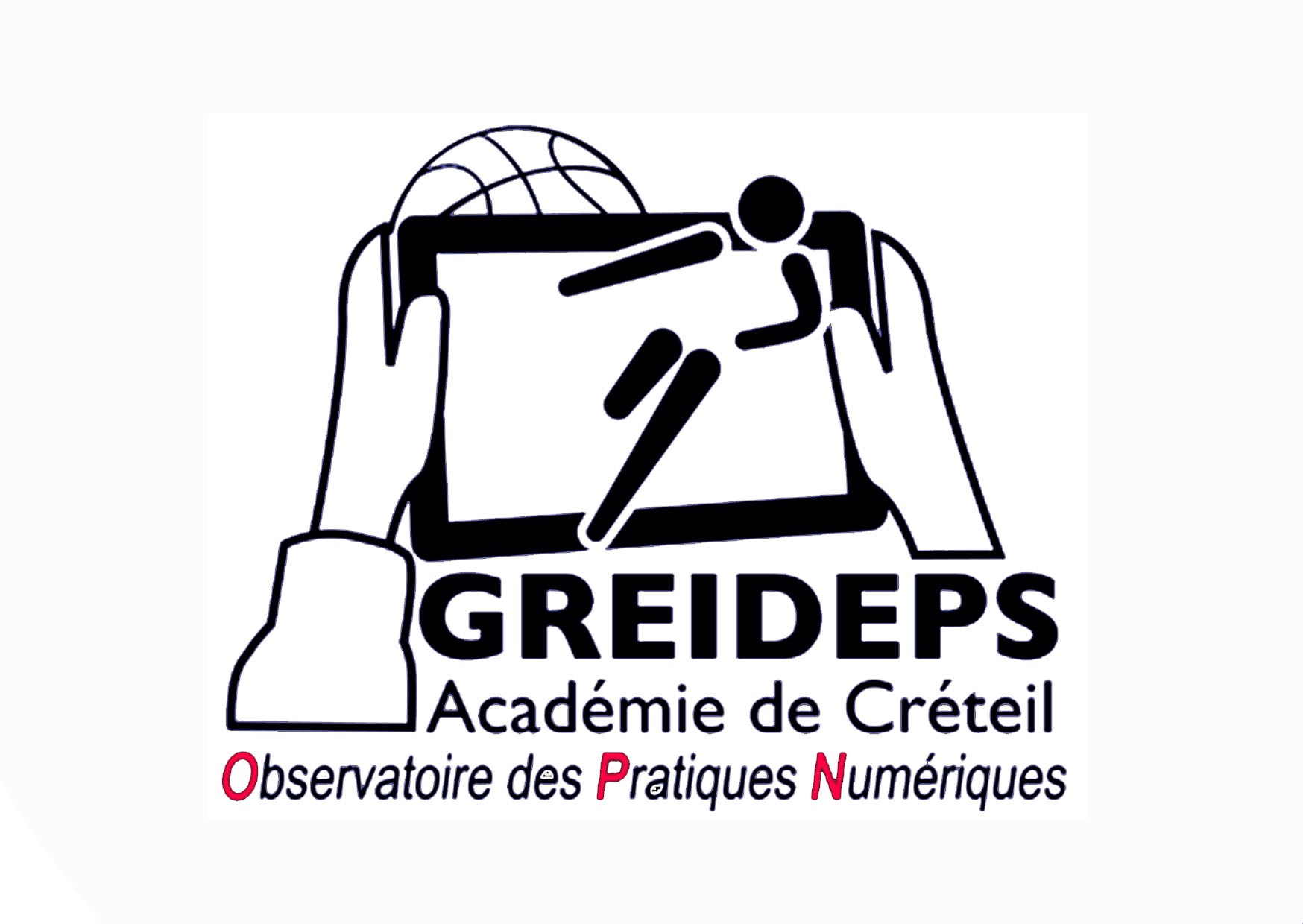 FICHE NAVETTEExpérimentationAPPLICATION EXPERIMENTEEGymEPS N1-N4GymEPS N1-N4GymEPS N1-N4Nom et prénom du professeur référentFabrice DEMAZEUXEtablissement Lycée Jean Rostand – VILLEPINTE (93)APSA supportGymnastique artistiqueUtilisation possible en Gymnastique acrobatique (acrosport) et Arts du cirqueNiveau de pratiqueNiveau de classe (6°, 2nde…)6e à TerminaleAPSA supportGymnastique artistiqueUtilisation possible en Gymnastique acrobatique (acrosport) et Arts du cirqueNiveau de compétences attendu dans l’APSAN1 à N4Positionnement du scénario dans le modèle SAMRPositionnement du scénario dans le modèle SAMRPositionnement du scénario dans le modèle SAMRPositionnement du scénario dans le modèle SAMRSubstitutionAugmentationModificationRedéfinitionJustification(s)Permet aux élèves d’accéder à un grand nombre d’éléments acrobatiques au Sol classés par niveaux de difficultés. Chaque niveau proposé est accompagné d’une photo avec l’aménagement matériel, d’une vidéo de démonstration et des consignes de réalisation. L’utilisation d’une application d’analyse vidéo (Kinovea, Dartfish…) permettra de comparer et d’analyser la réalisation d’un niveau de difficulté afin d’en valider la maîtrise.Permet aux élèves d’accéder à un grand nombre d’éléments acrobatiques au Sol classés par niveaux de difficultés. Chaque niveau proposé est accompagné d’une photo avec l’aménagement matériel, d’une vidéo de démonstration et des consignes de réalisation. L’utilisation d’une application d’analyse vidéo (Kinovea, Dartfish…) permettra de comparer et d’analyser la réalisation d’un niveau de difficulté afin d’en valider la maîtrise.Permet aux élèves d’accéder à un grand nombre d’éléments acrobatiques au Sol classés par niveaux de difficultés. Chaque niveau proposé est accompagné d’une photo avec l’aménagement matériel, d’une vidéo de démonstration et des consignes de réalisation. L’utilisation d’une application d’analyse vidéo (Kinovea, Dartfish…) permettra de comparer et d’analyser la réalisation d’un niveau de difficulté afin d’en valider la maîtrise.Déroulement de l’expérimentationDéroulement de l’expérimentationDéroulement de l’expérimentationDéroulement de l’expérimentationBut : Mettre les élèves en projet d’apprentissage avec plus ou moins d’autonomieDescriptif : Les élèves ont accès à l’application (en mode diaporama) lors des différentes séances d’apprentissage d’éléments acrobatiques (en gymnastique artistique, gymnastique acrobatique, arts du cirque…). Elle leur permettra de mieux identifier les différentes étapes d’apprentissage d’un élément (photo avec aménagement matériel, vidéo de démonstration, consignes de réalisation, propositions de remédiations). Les éléments sont regroupés par thème. Chaque élève dispose d’une fiche d’évaluation qui permet un suivi des progrès et la validation des différents niveaux de difficulté. Les critères de réussite d’un niveau de difficulté apparaissent sur la fiche d’évaluation. But : Mettre les élèves en projet d’apprentissage avec plus ou moins d’autonomieDescriptif : Les élèves ont accès à l’application (en mode diaporama) lors des différentes séances d’apprentissage d’éléments acrobatiques (en gymnastique artistique, gymnastique acrobatique, arts du cirque…). Elle leur permettra de mieux identifier les différentes étapes d’apprentissage d’un élément (photo avec aménagement matériel, vidéo de démonstration, consignes de réalisation, propositions de remédiations). Les éléments sont regroupés par thème. Chaque élève dispose d’une fiche d’évaluation qui permet un suivi des progrès et la validation des différents niveaux de difficulté. Les critères de réussite d’un niveau de difficulté apparaissent sur la fiche d’évaluation. But : Mettre les élèves en projet d’apprentissage avec plus ou moins d’autonomieDescriptif : Les élèves ont accès à l’application (en mode diaporama) lors des différentes séances d’apprentissage d’éléments acrobatiques (en gymnastique artistique, gymnastique acrobatique, arts du cirque…). Elle leur permettra de mieux identifier les différentes étapes d’apprentissage d’un élément (photo avec aménagement matériel, vidéo de démonstration, consignes de réalisation, propositions de remédiations). Les éléments sont regroupés par thème. Chaque élève dispose d’une fiche d’évaluation qui permet un suivi des progrès et la validation des différents niveaux de difficulté. Les critères de réussite d’un niveau de difficulté apparaissent sur la fiche d’évaluation. But : Mettre les élèves en projet d’apprentissage avec plus ou moins d’autonomieDescriptif : Les élèves ont accès à l’application (en mode diaporama) lors des différentes séances d’apprentissage d’éléments acrobatiques (en gymnastique artistique, gymnastique acrobatique, arts du cirque…). Elle leur permettra de mieux identifier les différentes étapes d’apprentissage d’un élément (photo avec aménagement matériel, vidéo de démonstration, consignes de réalisation, propositions de remédiations). Les éléments sont regroupés par thème. Chaque élève dispose d’une fiche d’évaluation qui permet un suivi des progrès et la validation des différents niveaux de difficulté. Les critères de réussite d’un niveau de difficulté apparaissent sur la fiche d’évaluation. Temporalité du scénarioTemporalité du scénarioTemporalité du scénarioTemporalité du scénarioUne situationUne séancePlusieurs séancesUn cycleMatériels nécessairesMatériels nécessairesMatériels nécessairesMatériels nécessairesTablette ou ordinateur portable, vidéoprojecteurTablette ou ordinateur portable, vidéoprojecteurTablette ou ordinateur portable, vidéoprojecteurTablette ou ordinateur portable, vidéoprojecteurRésultats de l’expérimentationRésultats de l’expérimentationRésultats de l’expérimentationRésultats de l’expérimentationLes AvantagesLes AvantagesLes freinsLes freinsEvolutions, perspectivesEvolutions, perspectivesEvolutions, perspectivesEvolutions, perspectivesCode UNSS Sol garçons : description des différents éléments (vidéos de démonstration) et proposition de situations d’apprentissageCode UNSS Sol garçons : description des différents éléments (vidéos de démonstration) et proposition de situations d’apprentissageCode UNSS Sol garçons : description des différents éléments (vidéos de démonstration) et proposition de situations d’apprentissageCode UNSS Sol garçons : description des différents éléments (vidéos de démonstration) et proposition de situations d’apprentissage